Épreuves Anticipées de Français – Année 2023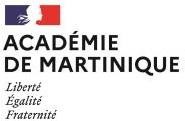 BACCALAURÉAT Voie générale Récapitulatif des œuvres et textes étudiés durant la classe de Première Visa de l’enseignant(e) ,  						Cachet de l’établissement NB : Formulaire à viser par le professeur et remis au chef d’établissement le 9 mai 2023 au plus tardAccompagnés des extraits de textesÉtablissement d’inscription : Classe : INE : NOM :Prénom : Date de naissance :Nom de l’enseignant(e) : Informations à l’attention de l’examinateur relative au parcours du candidat (absence, maladie, changement d’établissement, horaire incomplet…) :Œuvre choisie par l’élève pour la seconde partie de l’épreuve (le candidat vient avec le livre qu’il a utilisé pendant l’année scolaire) :Objet d’étude : Auteur et titre : Explications linéaires pour la première partie de l’épreuveSéquence Le roman et le récit du Moyen Âge au XXIe siècle Œuvre intégrale : Parcours associé : Lecture cursive :  Texte 1 : Texte 2 : Texte 3 : Texte 4 : Texte 5 : … Explications linéaires pour la première partie de l’épreuveSéquence La poésie du XIXe siècle au XXIe siècleŒuvre intégrale : Parcours associé : Lecture cursive :  Texte 1 : Texte 2 : Texte 3 : Texte 4 : Texte 5 : … Explications linéaires pour la première partie de l’épreuveSéquence Le théâtre du XVIIe siècle au XXIe siècle Œuvre intégrale : Parcours associé : Lecture cursive :  Texte 1 : Texte 2 : Texte 3 : Texte 4 : Texte 5 : … Explications linéaires pour la première partie de l’épreuveSéquence La littérature d’idées du XVIe siècle au XVIIIe siècle Œuvre intégrale : Parcours associé : Lecture cursive :  Texte 1 : Texte 2 : Texte 3 : Texte 4 : Texte 5 : … 